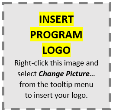 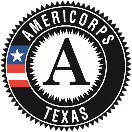 PREVIOUS TERM ELIGIBILITYVERIFICATION FORMMember InformationLast Name Last Name First Name First Name First Name First Name First Name MI MI MI MI MI Member InformationPosition Title Position Title Position Title Position Title Position Title Position Title Start Date Start Date Start Date Start Date Start Date Member Information§ 2522.220 What are the required terms of service for AmeriCorps participants?(b) Eligibility for subsequent term. A participant will only be eligible to serve a subsequent term of service if that individual has received a satisfactory performance review for any previous term of service in an approved AmeriCorps position, in accordance with the requirements of paragraph (d) of this section and § 2526.15.§ 2522.220 What are the required terms of service for AmeriCorps participants?(b) Eligibility for subsequent term. A participant will only be eligible to serve a subsequent term of service if that individual has received a satisfactory performance review for any previous term of service in an approved AmeriCorps position, in accordance with the requirements of paragraph (d) of this section and § 2526.15.§ 2522.220 What are the required terms of service for AmeriCorps participants?(b) Eligibility for subsequent term. A participant will only be eligible to serve a subsequent term of service if that individual has received a satisfactory performance review for any previous term of service in an approved AmeriCorps position, in accordance with the requirements of paragraph (d) of this section and § 2526.15.§ 2522.220 What are the required terms of service for AmeriCorps participants?(b) Eligibility for subsequent term. A participant will only be eligible to serve a subsequent term of service if that individual has received a satisfactory performance review for any previous term of service in an approved AmeriCorps position, in accordance with the requirements of paragraph (d) of this section and § 2526.15.§ 2522.220 What are the required terms of service for AmeriCorps participants?(b) Eligibility for subsequent term. A participant will only be eligible to serve a subsequent term of service if that individual has received a satisfactory performance review for any previous term of service in an approved AmeriCorps position, in accordance with the requirements of paragraph (d) of this section and § 2526.15.§ 2522.220 What are the required terms of service for AmeriCorps participants?(b) Eligibility for subsequent term. A participant will only be eligible to serve a subsequent term of service if that individual has received a satisfactory performance review for any previous term of service in an approved AmeriCorps position, in accordance with the requirements of paragraph (d) of this section and § 2526.15.§ 2522.220 What are the required terms of service for AmeriCorps participants?(b) Eligibility for subsequent term. A participant will only be eligible to serve a subsequent term of service if that individual has received a satisfactory performance review for any previous term of service in an approved AmeriCorps position, in accordance with the requirements of paragraph (d) of this section and § 2526.15.§ 2522.220 What are the required terms of service for AmeriCorps participants?(b) Eligibility for subsequent term. A participant will only be eligible to serve a subsequent term of service if that individual has received a satisfactory performance review for any previous term of service in an approved AmeriCorps position, in accordance with the requirements of paragraph (d) of this section and § 2526.15.§ 2522.220 What are the required terms of service for AmeriCorps participants?(b) Eligibility for subsequent term. A participant will only be eligible to serve a subsequent term of service if that individual has received a satisfactory performance review for any previous term of service in an approved AmeriCorps position, in accordance with the requirements of paragraph (d) of this section and § 2526.15.§ 2522.220 What are the required terms of service for AmeriCorps participants?(b) Eligibility for subsequent term. A participant will only be eligible to serve a subsequent term of service if that individual has received a satisfactory performance review for any previous term of service in an approved AmeriCorps position, in accordance with the requirements of paragraph (d) of this section and § 2526.15.§ 2522.220 What are the required terms of service for AmeriCorps participants?(b) Eligibility for subsequent term. A participant will only be eligible to serve a subsequent term of service if that individual has received a satisfactory performance review for any previous term of service in an approved AmeriCorps position, in accordance with the requirements of paragraph (d) of this section and § 2526.15.§ 2522.220 What are the required terms of service for AmeriCorps participants?(b) Eligibility for subsequent term. A participant will only be eligible to serve a subsequent term of service if that individual has received a satisfactory performance review for any previous term of service in an approved AmeriCorps position, in accordance with the requirements of paragraph (d) of this section and § 2526.15.Previous Term InformationName of previous AmeriCorps program Name of previous AmeriCorps program Name of previous AmeriCorps program Name of previous AmeriCorps program Name of previous AmeriCorps program Name of previous AmeriCorps program Name of previous AmeriCorps program Name of previous AmeriCorps program Name of previous AmeriCorps program Name of previous AmeriCorps program Name of previous AmeriCorps program Name of previous AmeriCorps program Previous Term Information		Program Type(choose one) AmeriCorps State/National AmeriCorps VISTA	 AmeriCorps State/National AmeriCorps VISTA	 AmeriCorps State/National AmeriCorps VISTA	 AmeriCorps State/National AmeriCorps VISTA	 AmeriCorps NCCC Other: _______________________ AmeriCorps NCCC Other: _______________________ AmeriCorps NCCC Other: _______________________ AmeriCorps NCCC Other: _______________________ AmeriCorps NCCC Other: _______________________Previous Term InformationMember’s Position Type (choose one) Full Time Half Time Reduced Half Time Full Time Half Time Reduced Half Time Full Time Half Time Reduced Half Time Quarter Time Minimum Time Other: _______________________ Quarter Time Minimum Time Other: _______________________ Quarter Time Minimum Time Other: _______________________ Quarter Time Minimum Time Other: _______________________ Quarter Time Minimum Time Other: _______________________Previous Term InformationDid the member complete their term of service and earn an Education Award (includes members earning partial awards due to Compelling Personal Circumstances exits)?Did the member complete their term of service and earn an Education Award (includes members earning partial awards due to Compelling Personal Circumstances exits)?Did the member complete their term of service and earn an Education Award (includes members earning partial awards due to Compelling Personal Circumstances exits)?Did the member complete their term of service and earn an Education Award (includes members earning partial awards due to Compelling Personal Circumstances exits)?Did the member complete their term of service and earn an Education Award (includes members earning partial awards due to Compelling Personal Circumstances exits)?Did the member complete their term of service and earn an Education Award (includes members earning partial awards due to Compelling Personal Circumstances exits)? Yes No Yes No Yes No Yes No Yes NoPrevious Term InformationDid the member perform satisfactorily (complete all assignments, tasks, and projects), as indicated on the exit form in eGrants?Did the member perform satisfactorily (complete all assignments, tasks, and projects), as indicated on the exit form in eGrants?Did the member perform satisfactorily (complete all assignments, tasks, and projects), as indicated on the exit form in eGrants?Did the member perform satisfactorily (complete all assignments, tasks, and projects), as indicated on the exit form in eGrants?Did the member perform satisfactorily (complete all assignments, tasks, and projects), as indicated on the exit form in eGrants?Did the member perform satisfactorily (complete all assignments, tasks, and projects), as indicated on the exit form in eGrants? Yes No Yes No Yes No Yes No Yes NoPrevious Term InformationIs there anything else you would like to share about this member regarding his/her ability to serve as an AmeriCorps member again?Previous Term InformationAuthorized Program Staff SignatureXAuthorized Program Staff SignatureXAuthorized Program Staff SignatureXAuthorized Program Staff Name Printed Authorized Program Staff Name Printed Authorized Program Staff Name Printed Authorized Program Staff Name Printed Authorized Program Staff Name Printed Authorized Program Staff Name Printed Authorized Program Staff Name Printed Authorized Program Staff Name Printed Authorized Program Staff Name Printed Previous Term InformationPosition Title Position Title Position Title Position Title Position Title Position Title Date Date Date Date Date 